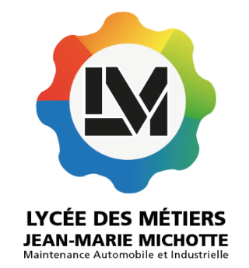 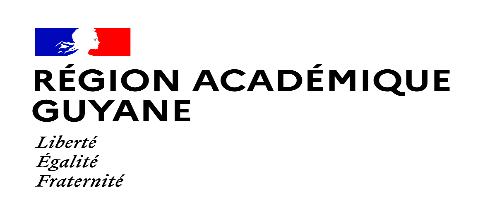 Service Mutualisateur de paie  Bd de la République, Cayenne 97300, Guyane françaiseBORDEREAU D’ENVOI - DOSSIER INDIVIDUEL PEC RENOUVELLEMENT DE CONTRATA renvoyer par courrier et ou par mail (etablissement.mutualisateur@ac-guyane.fr)PIECES A PRODUIRE(Tout dossier incomplet et ou illisible ne sera pas mis en paiement)DAP, Demande d’autorisation préalable ………….………………………………………………………..……….……………..…(Le document doit être signée par l’établissement qui fait la demande de recrutement, une copie doit être transmis a Mme CHERICA AMIEL)Relevé d’information du pôle emploi …..……………………………………………………………………..…..…..󠄀.….….….…....Bilan d’activité……….….….….….….….….….….….….….….….….….….….….….….….….….….….….….….…....…...….… Demande de modification administratif…………. …………………………………………….………………............................…..Pièce d’identité ou titre de séjour en cours de validité……………….……………………………………………………….....…….Attestation de droits à la sécurité sociale ou carte vitale………………………………………………………………………..……..Casier judiciaire B3 …………….………………………………………………………………………………………...…….…….. Fait à ………………………. Le…………………….Signature et cachet de l’établissement.*Le délai de traitement d’une demande d’embauche est d’un mois minimum.